Pastatų (statinių),  tinkamų gamybinei, administracinei ar kitai ekonominei veiklai, aprašymas (patalpos nuomai)Kontaktinis asmuo: Simonas Tuska, 8 677 08977Nuotraukos: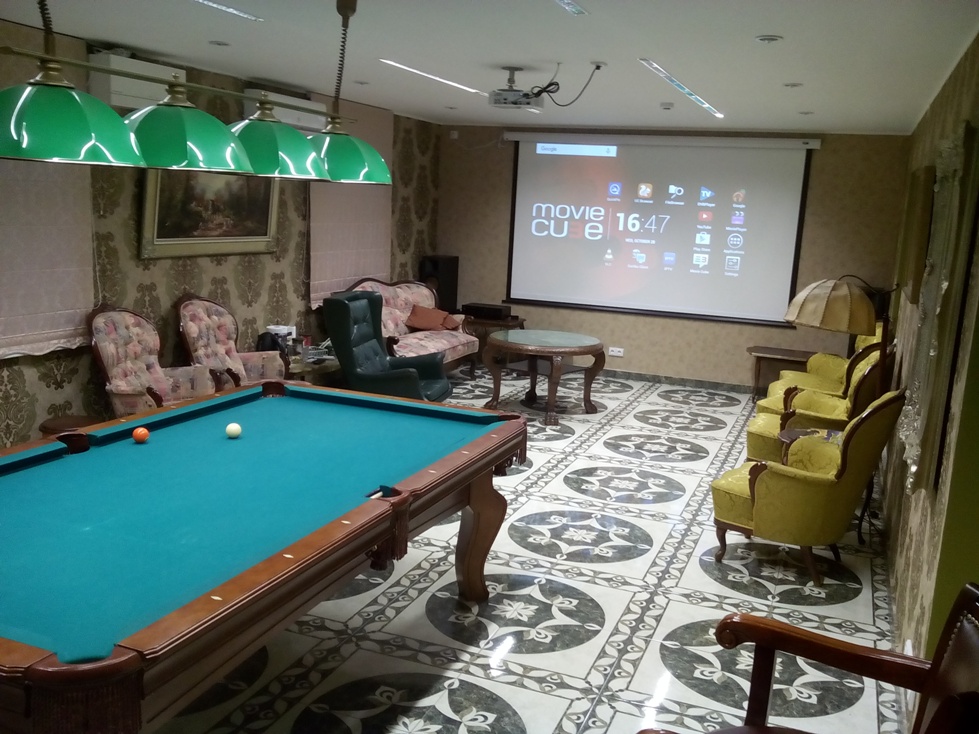 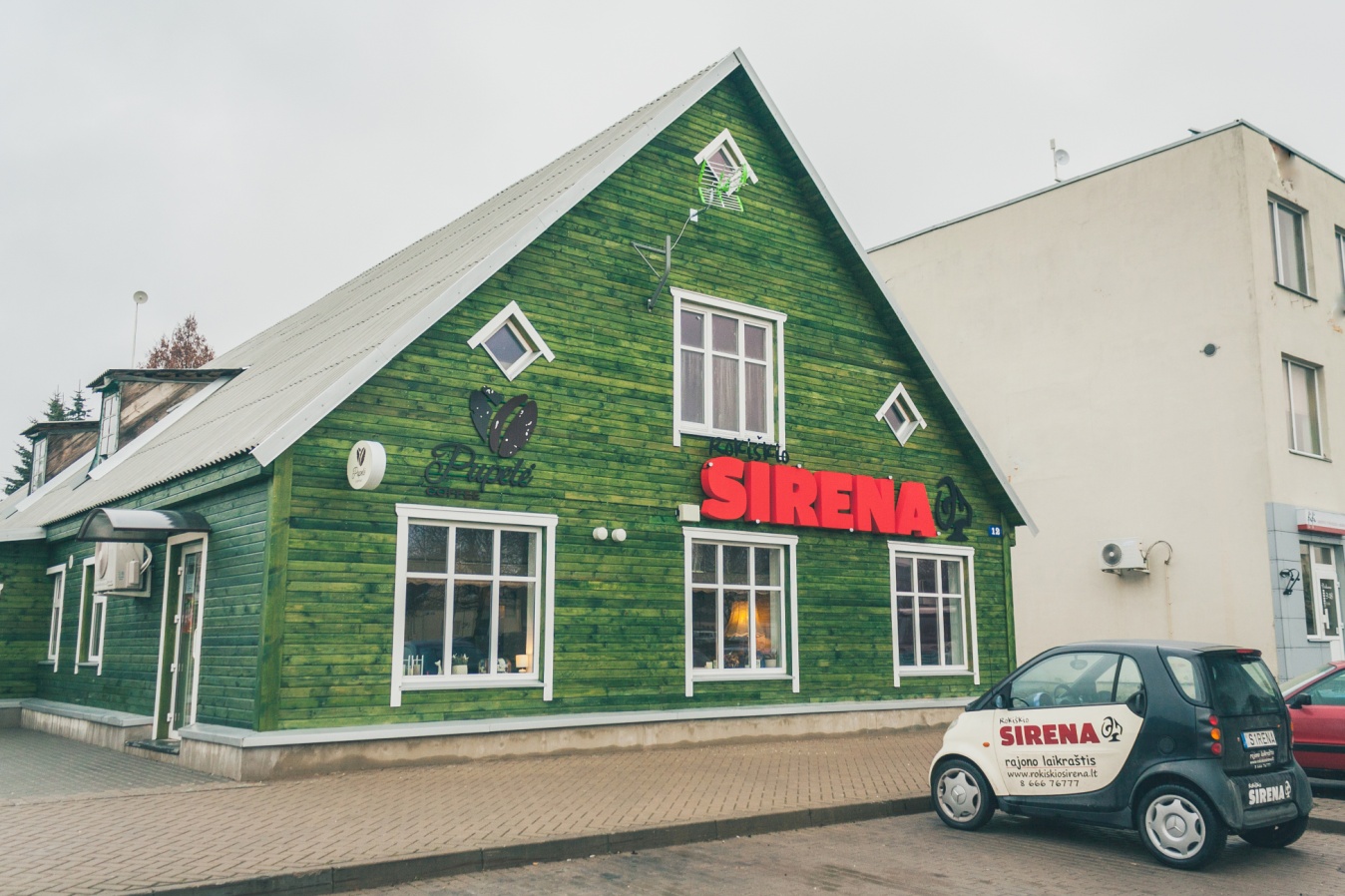 Pastato charakteristikos Pastato charakteristikos Adresas (vietovė)Nepriklausomybės a.12, RokiškisTrumpalaikė salės nuoma Rokiškio miesto centre, skirta prezentacijoms, pristatymams ir kt. 45 kv.m. iki 15 asmenų. Visa audio ir video įranga, rekuperacinė ir kondicionavimo sistemos. Klasikinis interjeras. Galima užsisakyti maistą ir gėrimus. Vakarėliams nenuomojama. Preliminari kaina/ha – 10 Eur.Trumpalaikė salės nuoma Rokiškio miesto centre, skirta prezentacijoms, pristatymams ir kt. 45 kv.m. iki 15 asmenų. Visa audio ir video įranga, rekuperacinė ir kondicionavimo sistemos. Klasikinis interjeras. Galima užsisakyti maistą ir gėrimus. Vakarėliams nenuomojama. Preliminari kaina/ha – 10 Eur.